Про затвердження форм звітності про діяльність публічних та спеціальних бібліотек, а також інструкцій щодо їх заповненняВідповідно до Закону України «Про офіційну статистику», статті 18 Закону України «Про інформацію», пункту 8, підпункту 6 пункту 12 Положення про Міністерство культури та інформаційної політики України, затвердженого постановою Кабінету Міністрів України від 16 жовтня 2019 року № 885, НАКАЗУЮ:1. Затвердити такі, що додаються:1) форму звітності № 6-НК (річна) «Звіт про діяльність публічної бібліотеки за 20__ рік»;2) Інструкцію щодо заповнення форми звітності № 6-НК (річна) «Звіт про діяльність публічної бібліотеки»;3) форму звітності № 6-НК (зведена) (річна) «Зведений звіт про діяльність публічних бібліотек за 20__ рік»;4) Інструкцію щодо заповнення форми звітності № 6-НК (зведена) (річна) «Зведений звіт про діяльність публічних бібліотек»;5) форму звітності № 80-а-рвк (річна) «Зведений звіт публічних та спеціальних бібліотек за 20__ рік»;6) Інструкцію щодо заповнення форми звітності № 80-а-рвк (річна) «Зведений звіт публічних та спеціальних бібліотек».2. Визнати таким, що втратив чинність, наказ Міністерства культури і туризму України від 05 грудня 2007 року № 75 «Про затвердження форм звітності № 6-НК «Звіт про діяльність державних, публічних бібліотек, централізованих бібліотечних систем (ЦБС), що віднесені до сфери управління Міністерства культури і туризму України», № 80-а-рвк «Зведена звітність, державних, публічних та інших бібліотек» та Інструкцій щодо їх заповнення», зареєстрований в Міністерстві юстиції України 19 грудня 2007 року за № 1385/14652.3. Увести в дію форми звітності та інструкції щодо їх заповнення, затверджені у пункті 1 цього наказу, починаючи зі звіту за 2023 рік.4. Директорату соціокультурного розвитку (Панамарчук О.О.) забезпечити подання цього наказу на державну реєстрацію до Міністерства юстиції України.5. Цей наказ набирає чинності з дня його офіційного опублікування.6. Контроль за виконанням цього наказу покласти на державного секретаря Лещука Ю.В.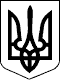 МІНІСТЕРСТВО КУЛЬТУРИ ТА ІНФОРМАЦІЙНОЇ ПОЛІТИКИ УКРАЇНИМІНІСТЕРСТВО КУЛЬТУРИ ТА ІНФОРМАЦІЙНОЇ ПОЛІТИКИ УКРАЇНИНАКАЗНАКАЗ28.11.2022  № 46328.11.2022  № 463Зареєстровано в Міністерстві
юстиції України
23 січня 2023 р.
за № 137/39193Заступник МіністраГ. ГригоренкоГ. ГригоренкоПОГОДЖЕНО:

Голова Державної служби статистики УкраїниПОГОДЖЕНО:

Голова Державної служби статистики України

І. Вернер